Smlouva o poskytnutí obratového bonusuPANOP CZ s.r.o.Se sídlem Antonína Dvořáka 1341, 768 24 HulínIČO: 26243784DIČ:CZ 26243784Zastoupená: jednatelem společnosti Leo PaťavaBankovní spojení: Komerční banka KroměřížČíslo účtu: xx-xxxxxxxxx/xxxx    (dále jen „Dodavatel”)a 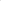 Sdružené zdravotnické zařízení Krnov, příspěvková organizaceSe sídlem: I.P. Pavlova 552/9, 794 01 KrnovIČ: 00844641DIČ: CZ00844641číslo účtu: 66220022/0800zastoupená: MUDr. Ladislav Václavec, MBA, ředitel   (dále jen „Odběratel“)uzavírají dnešního dne, měsíce a roku podle ustanovení § 1746 odst. 2 občanského zákoníku v platném znění tutoSmlouvu o poskytnutí obratového bonusuPreambule Odběratel odebírá od Dodavatele zboží (dále jen „Zboží”) uvedené v Příloze č. 2 této smlouvy, a to v množství potřebném pro výkon jeho činnosti. Kupní smlouvy na dodávky Zboží nejsou předmětem ujednání této smlouvy nijak dotčeny.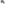 I.Předmět smlouvyDodavatel se zavazuje Odběrateli poskytnout obratový bonus (dále jen „Bonus”) za odběr Zboží za podmínek uvedených v Příloze č. 1 této smlouvy a v ní uvedené výši. Bonus bude v takovém případě vypočten podle Přílohy č. 1 této smlouvy samostatně pro v Příloze č. 2 uvedené Zboží a pro každé referenční období v Příloze č. 1 specifikované za předpokladu, že odběr Zboží v takovém období dosáhne minimálně obratu uvedeného v příslušné Příloze č. 1 pro jednotlivá pásma.Bonus je stanoven v jednotlivých Přílohách vždy pro konkrétní dosažený obrat v referenčním období, přičemž obrat se vypočte jako součet cen všech balení příslušného Zboží, který Odběratel nakoupí v referenčním období od Dodavatele. Cenou balení Zboží se pro účely tohoto ustanovení rozumí cena vyfakturovaná Odběrateli bez DPH v příslušném referenčním období.Dojde - li v referenčním období ke změnám cen Zboží, případně ke změnám v portfoliu Zboží vstoupí obě smluvní strany do jednání o případné revizi Příloh této smlouvy.Dodavatel na základě údajů o prodeji Zboží Odběrateli v daném referenčním období, a po jejich vzájemném odsouhlasení obou smluvních stran, vystaví vyúčtování Bonusu - opravný daňový doklad, který zašle Odběrateli do 14 dnů ode dne skončení referenčního období a tento uhradí na bankovní účet Odběratele se splatností 30-ti dnů od jeho vystavení.V případě, že dojde k ukončení této smlouvy před uplynutím referenčního období, poskytne Dodavatel Odběrateli Bonus v poměrné výši (alikvotní část) za takové zkrácené referenční období, to však za předpokladu, že Odběratel splní v poměrné výši odběr požadovaný pro poskytnutí Bonusu v příslušné Příloze č. 1, v takovém případě bude Bonus vyplacen v souladu s ustanovením odstavce 5. tohoto článku. II.Další ujednáníDodavatel výslovně prohlašuje, že poskytnutí Bonusu není pobídkou či návodem na neoprávněné čerpání prostředků z veřejného zdravotního pojištění a zároveň prohlašuje, že jí nejsou známé žádné skutečnosti, které by bránily poskytnutí tohoto Bonusu. Případné závazky Odběratele vůči zdravotním pojišťovnám a jejich vypořádání jsou jeho výhradní záležitostí.Dodavatel výslovně prohlašuje, že veškeré finanční prostředky tvořící Bonus nepochází z veřejných prostředků.III.Mlčenlivost1.	Pokud dále není touto smlouvou, právním předpisem či rozhodnutím nebo jiným pokynem příslušného kompetentního orgánu stanoveno jinak, smluvní strany se zavazují, že nezveřejní či jiným způsobem nezpřístupní třetím osobám části smlouvy představující obchodní tajemství některé ze smluvních stran či jiné údaje vyloučené ze zveřejnění, jakož ani jiné informace o vzájemných obchodních vztazích.Smluvní strany zpřístupní celý obsah této smlouvy a informace týkající se jejich spolupráce pouze těm zaměstnancům, společníkům, akcionářům a odborným poradcům, kteří je potřebují znát v souvislosti s plněním úkolů v rámci této spolupráce.Povinnost mlčenlivosti se nevztahuje na informace, které:jsou veřejně známé,se stanou veřejně známými jinak, než porušením této povinnosti mlčenlivosti zde uvedené,jsou oprávněně v dispozici druhé strany před jejich poskytnutím této straně,strana získá od třetí osoby, která není vázána povinností mlčenlivosti,vyžadují-li tak obecně závazné právní předpisy nebo na základě rozhodnutí soudů či správních orgánů.Dodavatel prohlašuje, že informace obsažené v Příloze č. 1 této Smlouvy považuje za své obchodní tajemství, a to ve smyslu konkurenčně významných, určitelných, ocenitelných a v příslušných obchodních kruzích běžně nedostupných skutečností, mj. také stanovení obratu, který má být dosažen pro splnění podmínek pro Bonus podle této smlouvy, vzorec a způsob výpočtu ceny a výši Bonusu. S ohledem na tuto skutečnost Dodavatel uvedená data prohlašuje za data vyloučená z uveřejnění podle ustanovení § 3 odst. 1 a odst. 2 zákona č. 340/2015 Sb., o registru smluv (dále jen „zákon o RS"). Smluvní strany berou na vědomí, že výše neadresného Bonusu bude Odběratelem automaticky poskytnuta zřizovateli Odběratele bez ohledu na to, zda bude Dodavatelem označena za obchodní tajemství.Je-li dána zákonná povinnost k uveřejnění smlouvy či následných dodatků v registru smluv dle zákona o RS, dohodly se smluvní strany, že takovou povinnost splní Odběratel v souladu s ustanovením §5 odst. 2 zákona o RS, a to po anonymizaci údajů, které nepodléhají zveřejnění. Za tímto účelem Dodavatel před uzavřením této smlouvy či dodatku zpracuje redigovanou verzi smlouvy či dodatku s vyloučením dat z uveřejnění (tj. zejména Přílohy č. 1 obsahujících obchodní tajemství a osobních údajů fyzických osob nedostupných z veřejných evidencí) a zašle ji Odběrateli pro účely uveřejnění v registru smluv ve strojově čitelném formátu na e-mail: daniela.kolbabova@hospital-bn.cz Dodavatel se tímto výslovně vůči Odběrateli vzdává veškerých případných práv a to, včetně případných budoucích práv, na náhradu majetkové či nemajetkové újmy a veškerých finančních nároků z neplatně uzavřené smlouvy, zejména nároků na vrácení poskytnutého plnění, a dále se též zavazuje, že neuplatní vůči Odběrateli v souvislosti s případnou neplatností této smlouvy žádný takový nárok u soudu či jiného orgánu veřejné moci. V případě, že dojde k neplatnosti smlouvy z důvodů nesplnění povinností dle zákona o RS, smluvní strany se zavazují uzavřít dohodu o vypořádání závazků dle této smlouvy s tím, že předmětem této dohody o vypořádání závazků bude potvrzení, že smluvní strany vůči sobě nebudou navzájem opětovně uplatňovat nároky týkající se plnění, které proběhlo v souladu s neuveřejněnou smlouvou či její částí, a zároveň smluvní strany potvrdí, že práva a povinnosti, které by měly přetrvávat z neuveřejněné smlouvy či její části, uzavřením této smlouvy o vypořádání závazků nabývají platnosti a účinnosti.IV.Závěrečná ustanovení Ve všech ostatních otázkách neupravených touto smlouvou, se právní vztah založený touto smlouvou řídí právními předpisy České republiky, zejména občanským zákoníkem.Smlouva se uzavírá na dobu neurčitou. Smlouva nabude účinnosti dnem podpisu nebo dnem uveřejnění v registru smluv, podle toho, který okamžik nastane později. Nabude-li tato smlouva účinnosti dnem zveřejnění v registru smluv, pak se smluvní strany výslovně dohodly, že ujednání této smlouvy se použijí i na právní poměry vzniklé mezi smluvními stranami dle této smlouvy od 1.1.2022 do okamžiku nabytí účinnosti této smlouvy dle registru smluv. Každá ze smluvních stran je oprávněna tuto smlouvu vypovědět písemnou výpovědí i bez uvedení důvodu a doručenou druhé smluvní straně. Výpovědní doba činí 1 měsíc a počíná běžet prvním dnem kalendářního měsíce následujícího po měsíci, v němž byla výpověď doručena druhé smluvní straně. Změny a doplňky této smlouvy mohou být činěny pouze formou číslovaných písemných dodatků, podepsaných smluvními stranami.Tuto smlouvu nelze dále postupovat, jakož ani pohledávky z ní vyplývající.Smlouva je vyhotovena ve dvou stejnopisech, přičemž každá ze smluvních stran obdrží po jednom z nich.Nedílnou součást této smlouvy tvoří:Příloha č. 1 — Vzor a výpočet BonusuPříloha č. 2 — Seznam ZbožíZa Dodavatele: 					Za Odběratele: 	V Hulíně dne 25.4.2022			                 		V Krnově dne 14.4.2022_______________________________			_________________________________               Leo Paťava                                                                                 MUDr. Ladislav Václavec, MBA                    jednatel						               ředitel nemocnicePříloha č. 1  - obchodní tajemstvíPříloha č. 2  - obchodní tajemství